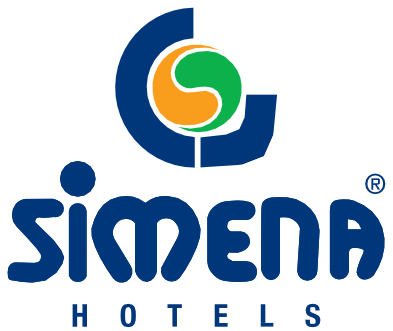 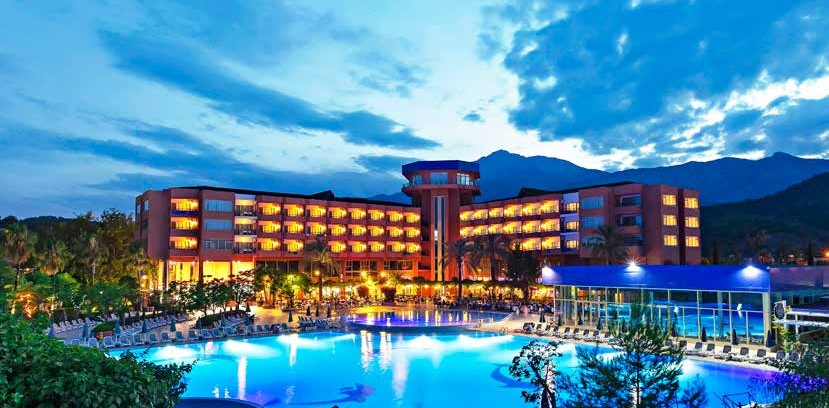 				    ОТЕЛЬ СИМЕНАФАКТ-ЛИСТ И КОНЦЕПЦИЯ 2022 ЛЕТОwww.simenahotels.com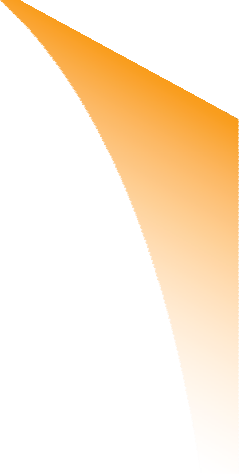 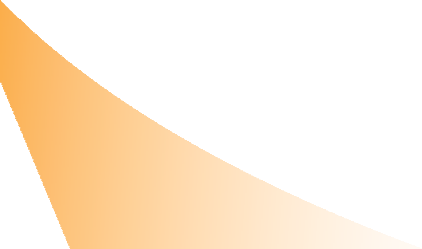 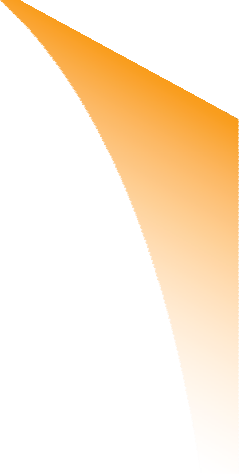 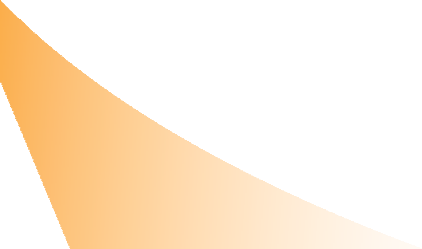 Все безалкогольные напитки, местные и некоторые импортные алкогольные напитки в наших барах включены в концепцию размещения.Подача напитков к столу предусмотрена только в Ресторане Á la Carte.Мини бар в номере наполняется водой и безалкогольными напитками только в день заезда гостей, запасы воды пополняются ежедневно.Часы пополнения мини-бара могут меняться на усмотрение администрации отеля в зависимости от сезона, клиентского профиля и режима поставок продукции.Часы работы и место функционирования баров и ресторанов отеля определяются администрацией отеля и зависят от погодных условий и сезона.В Лаунж Баре алкогольные напитки с 00:30 до 03:00 часов подаются за дополнительную плату.АНИМАЦИЯ, РАЗВЛЕЧЕНИЯ и СПОРТИВНЫЕ ЗАНЯТИЯАктивные мероприятия в течение дня, Турниры, Игры в бассейне, Водный мяч, Гимнастика, Степ, Уроки танца, Пляжный волейбол, Баскетбол.Анимация и анимационные программы по вечерам, шоу-представления в определенные дни недели, концерты живой музыки, театральные представления, конкурсы.Фитнес-зал, Настольный теннис, Дартс, Большой Теннис.На территории отеля имеется 7 теннисных кортов, пользование кортами - бесплатно, за отдельную плату предоставляются освещение корта, ракетки и частные уроки игры.ДЕТСКИЙ КЛУБОткрыт для детей в возрастной группе от 4 до 12 лет сутра с 10:00 до 12:00 и днем с 14:30 до 17:00 часов (по предварительной резервации).Сопровождение детей в возрасте от 1 года до 4 лет взрослым членом семьи - обязательно.Детские шоу-программы, проводимые с участием детей на неделе, тематические игры на открытом воздухе, Игровой детский парк.Вечеринки по поводу празднования дней рождений в течение недели.Мини-диско по вечерам каждый день недели.СПАТурецкий Хамам, Сауна, Крытый бассейн, Процедурные кабинеты, зоны для отдыха предлагаются к услугам гостей бесплатно (по предварительной резервации).Услуги массажа, процедуры в хамаме, процедуры по уходу за кожей лица и тела, а также товары в Spa Beauty shop, предлагаются за отдельную плату.Спа-центр отеля является частным предприятием.BEACHУдобный песочно-галечный пляж расположен в 250 метрах от Отеля Симена и в 500 м от Курортного посёлка Симена.Зонтики и шезлонги предоставляются бесплатно.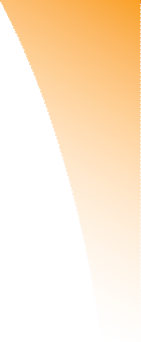 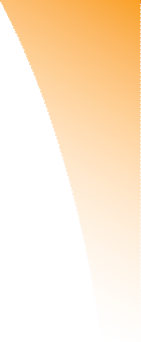 ОБЩИЕ ПРИНЦИПЫ КОНЦЕПЦИИСогласно требованиям местного законодательства алкогольные напитки не выдаются на руки лицам, не достигшим 18 лет.Администрация отеля вправе отказать в отпуске алкогольных напитков лицам, уже принявшим определенное количество алкоголя и представляющим угрозу для окружающих.Время выезда из номера (c/out) 12:00 часов. В процессе выезда из номера на стойку регистрация в обязательном порядке должны быть сданы ключ от номера, ручной браслет и карта на получение полотенец.Гости получают право на размещение в отеле и пользование всеми услугами, включенными в концепцию обслуживания, начиная с 14:00 в день заезда в отель.Услуга позднего выезда (Late c/out) и раннего заезда (Early c/in) предоставляется за отдельную плату.В случае, если еда и напитки, подаваемые на территории комплекса, приносятся в номер, на счет соответствующего гостя будет записана дополнительная сумма платы за обслуживание.Пляж, причал и водные горки открываются к услугам гостями в зависимости от погодных условий.Услуги химчистки на территории комплекса не оказываются. Комплекс не несет ответственности за какие-либо осложнения, которые могут возникнуть при предоставлении этих услуг за отдельную плату силами сторонних организаций.Согласно требованиям местного законодательства, курение в закрытых помещениях (в номерах, в лоби, ресторане и т.д.) запрещено. Нарушение данного положения является основанием для наложения штрафных санкций, определяемых уполномоченными местными органами.В номерах не разрешается пользоваться такими персональными устройствами, как кальян, электронная сигарета и т.п..Все расходы по устранению повреждений, нанесенных гостями, в том числе и в результате пользования вышеуказанными средствами и устройствами в номерах и на территории отеля, подлежат возмещению с соответствующиего гостя.Дети допускаются на водные горки, в бассейн и в зоны проведения активных занятий, исключительно в сопровождении родителей.Ответственность за любого рода проблемы со здоровьем, возникающие у гостей в результате индивидуальных занятий спортом, в том числе на территории Финес-центра отеля, полностью лежит на госте.Для хранение ценных вещей в номерах установлены сейфы, предоставленные к услугам наших гостей совершенно бесплатно. Наш комплекс не несет ответственности за утерянные вещи.Для обеспечения возможности пользования гостями нашего отеля всеми предлагаемыми им услугами, а также для обеспечения их безопасности, на территории отеля введена система пользования ручными браслетами. Восстановление браслета в случае его утери - платное.Услуги, оказываемые частными предприятиями на территории комплекса, не относятся к отелю, и администрация не несет за эти услуги никакой ответственности.На территории нашего комплекса в полном соответствии с международными нормами качества регулярно проводятся меры по борьбе с вредителями и дезинфекционные мероприятия.Вечеринки, анимационные представления и все прочие мероприятия могут быть перенесены или отменены в зависимости от погодных условий, клиентского профиля, сезона и прочих физических факторов.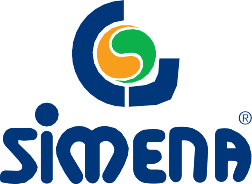 Turizm Bulv. No: 23 Çamyuva / Kemer Antalya- TÜRKİYE • T+90 242 824 63 63 • info@simenahotels.com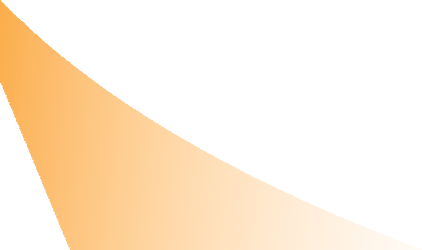 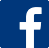 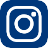 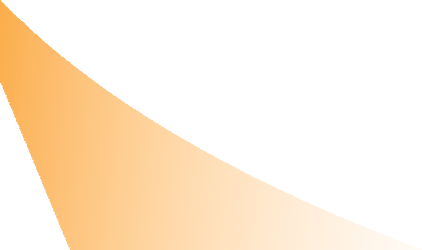 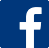 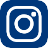 www.simenahotels.com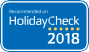 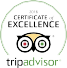 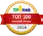 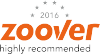 ОТЕЛЬ СИМЕНАОТЕЛЬ СИМЕНАОТЕЛЬ СИМЕНАОТЕЛЬ СИМЕНАДата открытияМай 1999 годаАдреБульвар Туризм Бульвары, №23 Чамюва/КемерКатегорияОтель ГородАнталья - ТурцияКомпанияДжейтур Джейлан Тур.Ишлт.Сан.Тидж.А.Ш. (АО)Телефон+90 242 824 63 63 (18 линий)ИнвесторАбдуллах ДжейланФакс:+90 242 824 63 81Генеральный директорГюнайдын АтарЭл.почтаinfo@simenahotels.comСезон01 апреля - 31 октября 2022 годаsales@simenahotels.comОбщая площадь160 000 м2Веб-сайтwww.simenahotels.comКонцепцияУльтра Всё ВключеноАэропорт Антальи65 кмПляжЧастный пляжЦентр Города Анталья55 кмЯзыкиТурецкий-Английский-Немецкий-РусскийБлижайший городской центрКемер / 7 кмПринимаемые кредитные картыVisa-Mastercard-EurocardКак добратьсяVip трансфер, автобус, такси (платно)Домашние животныеНе допускаютсяНапряжение сети220 ВольтВМЕСТИМОСТЬ и ХАРАКТЕРИСТИКИ НОМЕРОВВМЕСТИМОСТЬ и ХАРАКТЕРИСТИКИ НОМЕРОВВМЕСТИМОСТЬ и ХАРАКТЕРИСТИКИ НОМЕРОВВМЕСТИМОСТЬ и ХАРАКТЕРИСТИКИ НОМЕРОВВМЕСТИМОСТЬ и ХАРАКТЕРИСТИКИ НОМЕРОВВМЕСТИМОСТЬ и ХАРАКТЕРИСТИКИ НОМЕРОВВМЕСТИМОСТЬ и ХАРАКТЕРИСТИКИ НОМЕРОВВМЕСТИМОСТЬ и ХАРАКТЕРИСТИКИ НОМЕРОВВМЕСТИМОСТЬ и ХАРАКТЕРИСТИКИ НОМЕРОВВМЕСТИМОСТЬ и ХАРАКТЕРИСТИКИ НОМЕРОВВМЕСТИМОСТЬ и ХАРАКТЕРИСТИКИ НОМЕРОВВМЕСТИМОСТЬ и ХАРАКТЕРИСТИКИ НОМЕРОВВМЕСТИМОСТЬ и ХАРАКТЕРИСТИКИ НОМЕРОВОбщее количество номеров304304304304304304304304304304304304Общее количество спальных мест744744744744744744744744744744744744НАИМЕНОВАНИЕ ОТЕЛЯ  ОТЕЛЬ СИМЕНА  ОТЕЛЬ СИМЕНАВИЛЛЫВИЛЛЫВИЛЛЫВИЛЛЫВИЛЛЫВИЛЛЫВИЛЛЫВИЛЛЫВИЛЛЫВИЛЛЫВид номераОтельный номер СтандартОтельный номер Делюкс СьютОбновленный номер в ВиллеОбновленный номер Garden Suit на первом этаже ВиллыОбновленный номер Junior Suit на втором этаже ВиллыСтандартный номер в ВиллеНомер Garden Room на первом этаже ВиллыНомер Garden Suit на первом этаже ВиллыДвухкомнатный номер Family Suit в ВиллеДуплекс Вилла     400 m2Дуплекс Вилла    200 m2    С видом на местность (на окрестности)6674016756101310414С видом на бассейн526Количество номеров для инвалидов3Общее количество номеров121134016756101310414  Площадь м236 m272 m230 m245 m255 m225 m240 m245 m255 m2400 m2200 m2Количество спален в номере11111112242Количество гостиных комнат в номере0121Вместимость, Мин./Макс., чел.1/31/41/31/41/41/21/31/41/41/101/6ФенXXXXXXXXXXXСплит-кондиционерXXXXXXXXXXXТелефонXXXXXXXXXXXСейф с эл.замкомXXXXXСпутниковое ТВXXXXXXXXXXXМинибар (безалкогольные напитки)XXXXXXXXXXXЭлектронный ключXXXXXXXПИТАНИЕ И НАПИТКИПИТАНИЕ И НАПИТКИПИТАНИЕ И НАПИТКИПИТАНИЕ И НАПИТКИПИТАНИЕ И НАПИТКИРЕСТОРАНЫРЕСТОРАНЫТИП ОБСЛУЖИВАНИЯЧАСЫ РАБОТЫДАТАГлавный ресторанЗавтракШведский стол07:00-10:0001.04-31.10.2021Главный ресторанПоздний завтракШведский стол10:00-11:0001.04-31.10.2021Главный ресторанОбедШведский стол12:30-14:3001.04-31.10.2021Главный ресторанУжинШведский стол19:00-21:3001.04-31.10.2021Главный ресторанНочной ужинШведский стол23:30-00:3001.04-31.10.2021Ресторан A’la carteБлюда Османской, итальянской кухни, морепродуктыПри условии бронирования столика за один день, взимается плата за сервировку из расчета на человека. Для детей от 0 до 2 лет - бесплатно.19:00-21:3001.04-31.10.2021Ресторан закусокЗакуски и напиткиШведский стол / Снек-закуски и напитки в ассортименте11:30-16:0001.04-31.10.2021Десертный уголокТорты и напиткиШведский стол / Кулинарные изделия и напитки в ассортименте16:00-17:0001.04-31.10.2021Уголок МороженогоМороженноеМороженное в ассортименте11:30-16:0001.04-31.10.2021Ресторан закусок на пляжеЗакуски и напиткиШведский стол / Снек-закуски и напитки в ассортименте11:30-16:0001.04-31.10.2021Бар у бассейна Коттеджный городок 1Закуски и напиткиШведский стол / Снек-закуски и напитки в ассортименте11:30-16:0001.04-31.10.2021Обслуживание в номерЕда и напиткиМеню / платноКруглосуточно01.04-31.10.2021BARSSERVICEHOURSDATEЛаунж БарХолодные-горячие напитки и аперитивы.09:00-00:3001.04-31.10.2021Бар у бассейнаХолодные-горячие напитки и аперитивы.10:00-23:0001.04-31.10.2021Бар на пляжеХолодные-горячие напитки и аперитивы.11:30-16:0001.04-31.10.2021Снек БарХолодные-горячие напитки и аперитивы.11:30-16:0001.04-31.10.2021Диско БарХолодные-горячие напитки и аперитивы.23:00-00:3001.04-31.10.2021Бар у бассейна Коттеджный городок 1Холодные-горячие напитки и аперитивы.10:00-17:0001.04-31.10.2021Бар у бассейна Коттеджный городок 2Холодные-горячие напитки и аперитивы.10:00-17:0001.04-31.10.2021ОБСЛУЖИВАНИЕ ПО ПАКЕТУ «МЕДОВЫЙ МЕСЯЦ»ПЛАТНОБЕСПЛАТНОДля молодоженов предусмотрено декоративное тематическое оформление номера и украшение двери праздничными лентами.XВ день заезда в номер подаются шампанское, специальное угощение и банные халаты.XУжин в ресторане Á la Carte и дизайнерский торт после ужина.XСпециально подготовленный для молодоженов Массажный пакет в СПА-центре.XЧастный трансфер Аэропорт-Отель-Аэропорт.XПЛАВАТЕЛЬНЫЕ БАССЕЙНЫПЛАВАТЕЛЬНЫЕ БАССЕЙНЫПЛАВАТЕЛЬНЫЕ БАССЕЙНЫПЛАВАТЕЛЬНЫЕ БАССЕЙНЫПЛАВАТЕЛЬНЫЕ БАССЕЙНЫПЛАВАТЕЛЬНЫЕ БАССЕЙНЫПЛАВАТЕЛЬНЫЕ БАССЕЙНЫБАССЕЙНЫОткрытая ПлощадьКрытая ПлощадьГлубина, СмПлощадь M2Пресная ВодаС ПодогревомПЛАВАТЕЛЬНЫЙ БАССЕЙН ОТЕЛЯX160 cm2350 m2XДЕТСКИЙ БАССЕЙН ОТЕЛЯX40 cm180 m2XКРЫТЫЙ БАССЕЙН ОТЕЛЯX160 cm280 m2XКРЫТЫЙ ДЕТСКИЙ БАССЕЙН ОТЕЛЯX30 cm10 m2XБАССЕЙН КОТТЕДЖНОГО ГОРОДКА - 1X160 cm425 m2XДЕТСКИЙ БАССЕЙН КОТТЕДЖНОГО ГОРОДКА - 1X30 cm30 m2XБАССЕЙН КОТТЕДЖНОГО ГОРОДКА - 2X150 cm114 m2XДЕТСКИЙ БАССЕЙН КОТТЕДЖНОГО ГОРОДКА - 2X30 cm28 m2XВ открытом бассейне отеля обустроены две водные горки.В открытом бассейне отеля обустроены две водные горки.В открытом бассейне отеля обустроены две водные горки.В открытом бассейне отеля обустроены две водные горки.В открытом бассейне отеля обустроены две водные горки.В открытом бассейне отеля обустроены две водные горки.В открытом бассейне отеля обустроены две водные горки.КОНФЕРЕНЦ-ЗАЛЫ И ЗАЛЫ ДЛЯ СОВЕЩАНИЙКОНФЕРЕНЦ-ЗАЛЫ И ЗАЛЫ ДЛЯ СОВЕЩАНИЙКОНФЕРЕНЦ-ЗАЛЫ И ЗАЛЫ ДЛЯ СОВЕЩАНИЙКОНФЕРЕНЦ-ЗАЛЫ И ЗАЛЫ ДЛЯ СОВЕЩАНИЙКОНФЕРЕНЦ-ЗАЛЫ И ЗАЛЫ ДЛЯ СОВЕЩАНИЙКОНФЕРЕНЦ-ЗАЛЫ И ЗАЛЫ ДЛЯ СОВЕЩАНИЙКОНФЕРЕНЦ-ЗАЛЫ И ЗАЛЫ ДЛЯ СОВЕЩАНИЙКОНФЕРЕНЦ-ЗАЛЫ И ЗАЛЫ ДЛЯ СОВЕЩАНИЙКОНФЕРЕНЦ-ЗАЛЫ И ЗАЛЫ ДЛЯ СОВЕЩАНИЙНАЗВАНИЕ ЗАЛАШИРИНАДЛИНАM2ВЫСОТАПЛАН РАЗМЕЩЕНИЯПЛАН РАЗМЕЩЕНИЯ«УЧЕБНЫЙ КЛАСС»ПЛАН РАЗМЕЩЕНИЯ«ТЕАТР»СТОЙКА РЕГИСТРАЦИИЛИКИЯ18,10 m18 m362 m23,50 m160 pax150pax200 pax320 paxПАНАРОМА13,50 m14 m160 m23,20 m80 pax72 pax100 pax150 paxОснащение зала: Беспроводной микрофон, проводной микрофон, экран Barcovision, аудио-система, флипчарт.Оснащение зала: Беспроводной микрофон, проводной микрофон, экран Barcovision, аудио-система, флипчарт.Оснащение зала: Беспроводной микрофон, проводной микрофон, экран Barcovision, аудио-система, флипчарт.Оснащение зала: Беспроводной микрофон, проводной микрофон, экран Barcovision, аудио-система, флипчарт.Оснащение зала: Беспроводной микрофон, проводной микрофон, экран Barcovision, аудио-система, флипчарт.Оснащение зала: Беспроводной микрофон, проводной микрофон, экран Barcovision, аудио-система, флипчарт.Оснащение зала: Беспроводной микрофон, проводной микрофон, экран Barcovision, аудио-система, флипчарт.Оснащение зала: Беспроводной микрофон, проводной микрофон, экран Barcovision, аудио-система, флипчарт.Оснащение зала: Беспроводной микрофон, проводной микрофон, экран Barcovision, аудио-система, флипчарт.ПРОЧИЕ УСЛУГИПРОЧИЕ УСЛУГИПРОЧИЕ УСЛУГИПРОЧИЕ УСЛУГИУСЛУГИОПИСАНИЕПЛАТНОБЕСПЛАТНООТКРЫТАЯ АВТОПАРКОВКАVERFÜGBAR / KAPAZITÄTXСТИРКА И УТЮЖКА БЕЛЬЯZWISCHEN 09:00 UHR-16:00 UHRXЧАСТНЫЙ ТРАНСФЕР / ТАКСИVERFÜGBARE / PRIVATUNTERNEHMENXБЕСПРОВОДНОЙ ИНТЕРНЕТVERFÜGBAR / ALLGEMEINER BEREICHXПЛЯЖНОЕ ПОЛОТЕНЦЕES WIRD MIT DER TUCHKARTE NUR EINMAL AM TAG GEÄNDERTXШЕЗЛОНГ И ПЛЯЖНЫЙ ЗОНТXТЕЛЕФОН И ФАКСXПАРИКМАХЕРСКАЯXВРАЧ И МЕДСЕСТРАXБУТИК И СУПЕРМАРКЕТXМАГАЗИНЫ КОЖАНЫХ И ЮВЕЛИРНЫХ ИЗДЕЛИЙXФОТОГРАФX